Harvard Referencing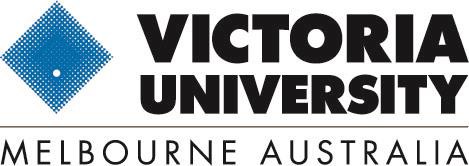 Sample Reference ListWhat is a Reference List in Harvard?Your Reference List should be located on a separate page at the end of your assignment and titled References. It should include the full details of all your in-text references (except for personal communications and newspaper articles without authors), arranged alphabetically A-Z by author surname, see sample Reference List below. The terms ‘Bibliography’ and ‘Reference List’ are often used interchangeably, however a Reference List only includes items you have referenced in your assignment whereas, a Bibliography also includes items used to prepare your assignment. Check with your lecturer or tutor which one they require.Harvard sample Reference ListREFERENCESAllen, MC & Zuboff, T & Black, R 1994, 'Instructional designers in Australia: the state of play', Distance Education, vol. 16, no.1, pp. 26-34.Binder, G 2009, Corporate governance in Arab countries: development of corporate governance in Arab and MENA countries, University of Vienna, Vienna.Branford, A & Coutts, L 2015a, The precious ring, Walker Books Australia, Newtown, NSW. Branford, A & Coutts, L 2015b, The wishing seed, Walker Books Australia, Newtown, NSW.Buckley, R 2001, 'Presentation on the application of regulatory and voluntary instruments for sustainable tourism development in small islands', Island tourism in Asia and the Pacific: a report on WTO/UNEP international conference on sustainable tourism in the islands of the Asia-Pacific region, Sanya, Island of Hainan, China, 6-8 December 2000, World Tourism Organization, Madrid, pp. 46-64.Gary, S 2010, 'Solar max sends journos spinning', Star Stuff, podcast, ABC Science, Sydney, NSW, accessed 31 August 2010,<http://www.abc.net.au/science/starstuff/>.Grasswell, H (producer) 2011, The Gavin Larkin Story - Australian Story, television broadcast, 12 September 2011, Australian Broadcasting Service, viewed 17 October 2011,<search.informit.com.au.library.vu.edu.au/documentSummary;dn=TEX20113700853;res=TVNEWS>.HealthInsite 2011, Complementary and alternative therapies, National Health Call Centre Network, viewed 14 September 2011, <http://www.healthinsite.gov.au/topics/Complementary and Alternative Therapies>.James Hardie Industries NV v Australian Securities and Investments Commission (2010) 274 ALR 85. McDonald, M & Payne, A 1996, Marketing planning for services, Butterworth-Heinemann, Oxford.McDonald, M & Payne, A 2006, Marketing plans for service businesses: a complete guide, 2nd edn, Elsevier Butterworth- Heinemann, Oxford.OpenOffice.org 2011, computer software, downloaded 17 October 2011, <http://www.openoffice.org>.Standards Australia 2008, Personal floatation devices - General requirements, AS 4758.1-2008, viewed 17 October 2011, retrieved from Australian Standards Online.Weinberg, RS & Gould, D 2011, Foundations of sport and exercise psychology, Human Kinetics, Champaign, IL. Wilson, J 2009, 'In defence of the superficial', The Age, 26 September, A2, p. 23.Wynne, BM 2003, Shark repellent system, US 6606963.Last updated on: 15 May 2017	Page 1 of 1Copyright © 2015 CRICOS Provider No.00124K (Melbourne) and CRICOS Provider No. 02475D (Sydney). RTO Code: 3113.